Mathew DanielEllil Thazhathethil HouseMaramon POPathanamthitta Dist                                                                              Landline-04682279165Kerala                                                                                                    Mob-+917902868345OBJECTIVE: To work in an environment which is innovative, challenging and rewarding and which offers knowledge base to enhance my talent, exposure and zeal of knowledge.Professional Experience:  18 YearsSupervisory & Executive position in the field of maintenance and operations of Electrical, Mechanical & HVAC equipment and/or facilities SKILLS -- ABILITIES – KNOWLEDGE* Over all eighteen (18) years of experience in Maintenance field responsible for analyzing,    planning, coordinating, and supervising the work of staff engaged in the maintenance of equipment and facilities.* Good knowledge of the Principles, Safe Practices, Policies & procedures Strategies required to properly operate a comprehensive maintenance and Operations program for equipment and facilities.* Strong technical background in the field of Electrical & Heavy HVAC equipment’s  Repair & maintenance, transportation operations support, Electrification load calculation of HVAC systems installation & maintenance.* Excellent knowledge of the theory and principles of operation of Electrical Bus bar, Panel wiring, Power DB, Motors, Starters & HVAC machines, Sub-systems, HVAC plant & the ability to troubleshoot & diagnose problems, and implement appropriate remedial action to put malfunctioning equipment & facilities back into action. * Operation & Maintenance of Program logic control (PLC), Smart Logic control (SLC) & Building Management system (BMS).1. Zephyr AgenciesFrom 29th May 2000 - 24th Feb 2001Position Hold                  :   TechnicianResponsibilities               :  Electrical / HVAC/Installation & MaintenanceReporting                        :  Site Supervisor 2.INDIAN NAVY, Lonavla. (Under Shree Shasta Engineers)From 1st Mar 2001- 23rd Nov 2004Position Hold    : Chiller Plant & Generator operator cum mechanicResponsibilities: Operation & Maintenance, DG B- Check & D- Check.Reporting          : Site Supervisor3.Organization: M/S Aamby Valley Sahara Ltd. Lonavala (Under Trident Services PVT. LTD)From 01-Jan-2005 - 30th Nov 2007   Position Hold   : Electrician / HVAC Technician/Dg Mechanic.Responsibilities: Supervisor Electrical / HVAC & Monitoring PLC & SLC System.Reporting          : Maintenance Manager.Organization ProfileAAMBY VALLEY LIMITED FORMERLY KNOWN AS SAHARA INDIA COMMERCIAL CORPORATION LIMITED (SICCL) is the India’s largest infrastructure & housing company in India and is managed by SAHARA INDIA GROUP. This company is going to offer the world best city living at Amby Valley. Amby Valley is an exclusive 7 star dream hill city project of SICCL At lonavala (pune). The entire project is spread over 10,000acres of land and the total project value is around Rs.40, 000 cores. The township is equipped with international Business Trade center. All weather day & night Air port, 05 nos. of seven star Hotels. Well –equipped 100beds Hospital, Health Spa, yoga & Ayurvedic Centers, shopping center, 18 holes Day/Night golf course (3rd largest golf course in the world), water sports, 200 Timber chalets for holiday Resorts, 180 Spanish tent age  Royal Villas , Commercial & residential Houses etc.Secondly, this company has also started the world largest chain of township in 217 cities all over the India making more than 7 Lac houses, best quality Mega Township on around 125 acres of land in each place.JOB PROFILE:Looking after Installation Testing Commissioning & Maintenance of Centralized AC plant Water & Air cooled.Package unit, Multi split, Single split. Slim line, Duct able split unit, cassette AC, Window AC, Cold storage & various types of domestic & Industrial Refrigeration machines etc.Installation, Operation, & Maintenance, of internal lights, wiring distributions, control panels, DB, starter, panel wiring.Maintenance and operation of single phase and 3 phase Motors, pumps and starters i.e. DOL stator, Reverse Forward starters, star Delta stators etc.External lighting i.e. street lights, landscaping fittings, fountain lightings and internal decorative lightings.Commercial and domestic Kitchen equipments (Boilers, Dishwashers, Hot Case, Deep Fryers, Grillers, Ice Cube Machines, Potato Pillars) etc.Conducted deficiency and failure analysis and troubleshooting, and recommended and developed new maintenance-related programs and procedures.Ability to work on electrical drawings.Operation & Maintenance of DGs  (75 KVA to 2200 KVA)DGs B check & D checkProgramming of PLC & SLCCushman & WakefieldFrom 7th Dec2007          : 25th Apr 2011 (4 Years)Position Hold                  : Shift EngineerResponsibilities               : Supervision of all types of Maintenance work                                       Electrical, mechanical, HVAC, Plumbing, BMS, PLC Programming,                                          Operation and B & D Check of DGReporting                         :  Chief Engineer* Working experience of 4 years  in maintenance field responsible for installation &  maintenance of Electrical wiring, Panel, DB, Power load calculation & HVAC systems installation and operation.* Installing, analyzing, troubleshooting & repairing major components, systems & subsystems of Electrical Power distribution, HVAC system & AHU plant Rooms.* Maintaining various types of refrigeration system & Air Condition Systems.* Installation, Operation, & Maintenance, of internal lights, wiring distributions, Control DB, Panel wiring, starters i.e. DOL Starters, Reverse forward starters, Star Delta Starters.* Installation, Operation, Modification & Maintenance of package A/C, split A/C, Window A/C, Compressors, Fresh Air System, Hot Water System, Geyser, Steam Bath, Sauna Bath, Washing Machine, Refrigerator, Cold Storage, Deep Freezers.* Maintenance & repairing of all type Imported Kitchen Equipments. I.e. Dough machine, Juicer/ Mixer machine, Ice Cube machine, Vegetable Cutting machine etc.* Maintenance and operation of boilers and Laundry equipments i.e.Washer extractor, Hydro Dryers.* DG Operations.(250 KVA to 2200 KVA through PLC)* 800 TR Trane chiller operations through BMS.* DG,s B-Checks * Escalator, Travalator & Elevators operation & Maintenance* ARD (Automatic Rescues Device) * Hydromatic Systems Operation through VFD & Maintenance.5.Holiday Inn Hotel (5 Star). (Inter-Continental Hotel Group).From 05th May 2011 -  15th Aug 2012 Position Hold            :  Shift SupervisorResponsibilities         : Supervision of all types of Maintenance Works which includes Electrical,         Mechanical, HVAC & Plumbing)                                                                                                                                                                Reporting                   :   Chief EngineerOrganization Profile            Holiday Inn hotels and convention center is the largest chain of hotels all over the world, with about 7 different brands, and with above 3500 hotels. Pune Holiday Inn is one of them with 172 rooms, 8 floors. With 1400 tonnage of refrigeration plant, latest fire fighting systems, Three 1500 Kva Dg sets which caters the restaurants, spas, banquet halls and meeting rooms. Swimming pool capacity of approximately 300000 liters and water bodies and fountains. A property of Panch sheel having a green building certificate.JOB PROFILE:* Working as a shift supervisor to handle all the shift operation, take necessary measures for energy saving through proper and continuous study on all running equipments.* Reporting all the issues and energy saving methods &  ideas to the immediate senior for necessary approval. * Looking after Operation & Maintenance of Central A/C plant with chilled water system.*Air handling units of all areas (86 units), fresh air system, exhaust system, TFA system, Cold storage & various types of domestic & Industrial Refrigeration machines etc.* Operation and maintenance of all internal and external lighting system including dimmer panels, Creston panels, LT and HT panel. * Operation and general maintenance of DG sets (2 nos. of 1500 KVA each). Maintenance of all types of motors and pumps and panels including VFD.* Operation and maintenance of pollution free hot water system, distribution system, WTP, hydro pneumatic supply system.* Commercial and domestic Kitchen equipments (Boilers, Dishwashers, Hot Case, Deep Fryers, Grillers, Ice Cube Machines, Potato Pillars, grinders) etc.* Operation and maintenance of Gas bank of 60 cylinders (LPG) with 2 vaporizers.* Conducted deficiency and failure analysis and troubleshooting, and recommended and developed new maintenance-related programs and procedures.* Ability to read electrical drawings.6.   The Leela Kempenski Goa.(5 Star) From 20th Aug 2012 - 20th Dec 2013Position Hold   : Engineering ExecutiveResponsibilities: Supervision of all types of Maintenance work which includes Electrical,                            Mechanical, HVAC, Plumbing, BMS, PLC     Operation and B & D Check of DGReporting                         :   Chief Engineer7.  Alfardan Hotels & Resorts (Al Gassar Resort, Qatar)From 2nd Jan 2013        : 13th Sep 2018Position Held                : Engineering SupervisorResponsibilities             : Supervision of all types of Maintenance worksElectrical, Mechanical, HVAC, Plumbing, BMS, PLC    Operation and B & D Check of DG’SLiasoning with the contractors, Taking comparative quotations & deciding & Awarding out sourced jobs based on their work profile, Back ground check which meets our requirements. Supervision of outsourced contractors, receiving the proper materials & signing the work completion for the contractors.Procuring materials required for the sites daily operation,Preparing Apartments for the new tenants,Attending to daily & weekly management meetings.Responsible for preparing Balance Score card, KPI’s for the contractors & Monthly Reports.Reporting                      : Engineering & Maintenance ManagerCompany ProfileAl gasser Resort is one of the luxurious residences located in west bay Qatar with 422 apartments which includes amenities like personalized Tennis Courts, Gym, Swimming pool, Sauna, Jacuzzi, Steam rooms with special Yoga & Zoomba classes held for our Prestigious Tenants. Also we have our own Restaurant catering to our tenants.We have a grand ballroom with Kitchen which is one of its kind & also biggest in seating space in Qatar.We also have our own Centralized Chiller plant with a capacity of 11000 Ton.Academic QualificationTECHNICAL QUALIFICATION.PERSONAL PROFILE:Name 	:  Mathew DanielFather’s Name	:  A.D DanielSex 	:  Male.Date of Birth	:  30-05-1980Nationality	:  Indian.Marital Status	:  Married.Languages known	:  English,Hindi,Malayalam,Marathi &TamilHobbies	:  Playing Football, Reading books, Music.Permanent Address		          :   Ellil Thazhthethil House                                                             Maramon PO                                                             Pathanamthitta Dist                                                             Kerala, India   Passport No                                          : K3755095Place of issue                                        : TrivandrumDate of expiry                                       : 17-04-2022DECLARATION:I hereby declare that above mention information is true to my knowledge.DATE:PLACE:							(Mathew Daniel)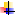 Sr.No.ExaminationBoard / UniversityYear of PassingPercentage1S. S. L.CKeralaMarch 199557%2Pree-DegreeM G  UniversityMarch 199768%Sr.No.ExaminationBoard / UniversityYear of PassingPercentage1ITI  HVACKerala BoardJuly 200075%2A.I.C.T.EGovt of IndiaJune 200082%